 ORGANISK KEMIÅk 8FRYSER ALLT?Redan innan kylskåpen var uppfunna ville man ibland kunna kyla saker till riktigt kana temperaturer. Hur tror du att man gjorde?DU BEHÖVER: Bägare, krossad is, koksalt, provrör, vatten och glykolGör en köldblandning genom att lägga krossad is i en bägare. Strö koksalt över isen och avläs temperaturen.Fortsätt att strö på salt tills termometern visar -10 oc eller kallare.Hur kall kan du få köldblandningen? Strö mer salt över isen tills temperaturen slutar sjunka.När blandningen är så kall som det går sätter du ner två provrör i blandningen.Det ena ska innehålla vatten, det andra ska innehålla en blandning av glykol och vatten. Iakttag vad som sker.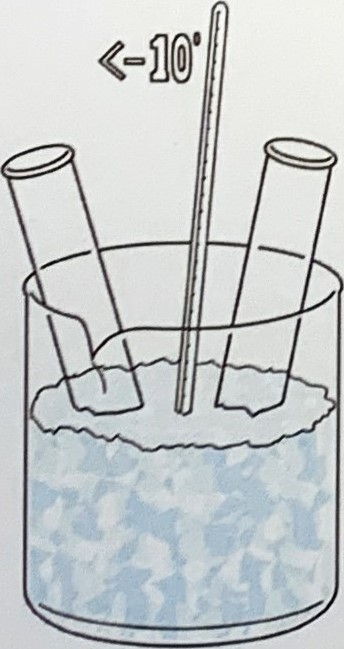 